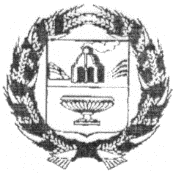 АДМИНИСТРАЦИЯ НОВОМОНОШКИНСКОГО СЕЛЬСОВЕТАЗАРИНСКОГО РАЙОНА АЛТАЙСКОГО КРАЯПОСТАНОВЛЕНИЕ04.03.2024                                                                                                                        № 5с. НовомоношкиноВ соответствии с Федеральным Законом от 21.12.1994 № 68-ФЗ «О защите населения и территорий от чрезвычайных ситуаций природного и техногенного характера», Федеральным Законом от 12.02.1998 № 28-ФЗ «О гражданской обороне», в целях совершенствования органов управления, сил гражданской обороны и единой государственной системы предупреждения и ликвидации чрезвычайных ситуаций в области гражданской обороны, защиты населения и территорий от чрезвычайных ситуаций, обеспечения пожарной безопасности и безопасности людей на водных объектах, Администрация Новомоношкинского сельсовета ПОСТАНОВЛЯЕТ:1. Утвердить План основных мероприятий Администрации Новомоношкинского сельсовета в области гражданской обороны, защиты населения и территорий от чрезвычайных ситуаций, обеспечения пожарной безопасности и безопасности людей на водных объектах на 2024 год (прилагается).2. Согласовать проводимые мероприятия с начальником отдела по делам ГО ЧС и МР Администрации Заринского района. 3. Настоящее постановление вступает в силу со дня его официального опубликования.4. Контроль за выполнением постановления оставляю за собой. Исполняющий полномочияглавы Администрации сельсовета                                                          Л.П. КожевниковаПлан основных мероприятий Администрации Новомоношкинского сельсовета в области гражданской обороны, защиты населения и территорий от чрезвычайных ситуаций, обеспечения пожарной безопасности и безопасности людей на водных объектах и антитеррористической защищенности на 2024 год							Приложение							к постановлению Администрации							Новомоношкинского сельсовета							от 04.03.2024 № 5План основных мероприятий Администрации Новомоношкинского сельсоветав области гражданской обороны, защиты населения и территорий от чрезвычайных ситуаций, обеспечения пожарной безопасности и безопасности людей на водных объектах и антитеррористической защищенности на 2024 годОб утверждении Плана основных мероприятий Администрации Новомоношкинского сельсовета в области гражданской обороны, защиты населения и территорий от чрезвычайных ситуаций, обеспечения пожарной безопасности и безопасности людей на водных объектах и антитеррористической защищенности на 2024 годСОГЛАСОВАНО:Начальник отдела по делам ГО ЧС и МР Администрации Заринского района _____________Ю.Э. Мещерякова«04» марта 2024 годаУТВЕРЖДАЮ:Исполняющий полномочияглавы Администрации сельсовета ___________ Л.П. Кожевникова«04» марта 2024 года№п/пНаименование мероприятийСрокисполненияСрокисполненияИсполнителиПримечание1Заседания  комиссии  по  предупреждению  и  ликвидации  чрезвычайных  ситуаций  и  обеспечению  пожарной  безопасности  сельского  поселения:Заседания  комиссии  по  предупреждению  и  ликвидации  чрезвычайных  ситуаций  и  обеспечению  пожарной  безопасности  сельского  поселения:Исполняющий полномочияглавы Администрации сельсоветаИсполняющий полномочияглавы Администрации сельсоветао подготовке и  проведении противопаводковых  мероприятий в 2024 годуМарт-апрельМарт-апрель о ходе  подготовки  к  пожароопасному  периодуМарт-майМарт-майоб итогах  подготовки  объектов к  началу нового  отопительного  периода  и задачи по  обеспечении бесперебойного жизнеобеспечения  населения  в  осенне- зимний  период 2024-2025 гг.Август-сентябрьАвгуст-сентябрьо состоянии обеспечения безопасности людей на водных объектах в зимний период 2024-2025 гг.Ноябрь - апрельНоябрь - апрель2Организация  и  контроль  за  выполнением  комплекса  мероприятий  по безаварийному  пропуску  паводковых вод в период весеннего половодья на  территории  сельского  поселения  комиссия по предупреждению и ликвидации чрезвычайных ситуаций и обеспечению пожарной безопасности3Организация  и  контроль  за  выполнением  комплекса  мероприятий  по  предупреждению  и ликвидации  ландшафтных  пожаров, поджогов прошлогодней  травы  на  территории  сельского  поселения  Старший патрульно – маневренной группы4Проверка  состояния  пожарных  водоемов, гидрантов, подъездных  путей  к  нимПостоянно Постоянно Исполняющий полномочияглавы Администрации сельсовета5Провести  разъяснительную  работу  среди  населения  по  соблюдению правил  пожарной  безопасностиАпрель- майАпрель- майИсполняющий полномочияглавы Администрации сельсовета6Разработка  нормативных  и  правовых  актов  сельского  поселения    по  вопросам  гражданской  обороны,  предупреждения  и  ликвидации  чрезвычайных  ситуаций,  обеспечения  пожарной  безопасности  и  безопасности  людей  на  водных  объектахВ течение годаВ течение годаИсполняющий полномочияглавы Администрации сельсовета7Разработка, согласование и утверждение  плана основных мероприятий  сельского поселения  по вопросам гражданской обороны, предупреждения и ликвидации  чрезвычайных  ситуаций, обеспечения  пожарной безопасности и безопасности людей на водных объектах До 30 декабряДо 30 декабряИсполняющий полномочияглавы Администрации сельсовета8Уточнение перечня  потенциально-опасных объектов жизнеобеспечения населения на территории сельского поселения В течение годаВ течение годаИсполняющий полномочияглавы Администрации сельсовета9Совместные  проверки  по профилактике терроризма потенциально опасных объектов экономики по вопросам антитеррористической защищенности и предупреждения чрезвычайных ситуацийПо отдельному плануПо отдельному плануИсполняющий полномочияглавы Администрации сельсовета, руководители объектов10Организовать работу по привлечению населения к участию в пожарно-профилактической работе (старост, депутатов населенных пунктов) посредством  подворовых  обходовПостоянноПостоянноИсполняющий полномочияглавы Администрации сельсовета, депутаты населенных пунктов11Проводить постоянную  работу с лицами, входящими в группу риска, проживающими одинокими пожилыми людьмиПостоянноПостоянноАдминистрация сельсовета 